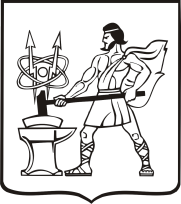 СОВЕТ ДЕПУТАТОВ ГОРОДСКОГО ОКРУГА ЭЛЕКТРОСТАЛЬМОСКОВСКОЙ   ОБЛАСТИРЕШЕНИЕот 30.03.2023 № 231/38О внесении изменений в Правила благоустройства территории городского округа Электросталь Московской областиВ соответствии с Федеральным законом от 06.10.2003 №131-ФЗ «Об общих принципах организации местного самоуправления в Российской Федерации», Законом Московской области от 30.12.2014 №191/2014-ОЗ «О регулировании дополнительных вопросов в сфере благоустройства в Московской области», на основании Устава городского округа Электросталь Московской области, Совет депутатов городского округа Электросталь Московской области РЕШИЛ:Внести в Правила благоустройства территории городского округа Электросталь Московской области, утверждённые решением Совета депутатов городского округа Электросталь Московской области от 26.02.2020 №416/70 (в редакции решений Совета депутатов городского округа Электросталь Московской области от 26.11.2020 №22/6, от 26.08.2021 №72/15, от 16.12.2021 №107/22, от 15.12.2022 № 196/35) следующие изменения:Оглавление изложить в новой редакции следующего содержания:«ОГЛАВЛЕНИЕ:Раздел I. Общие положенияСтатья 1. Предмет регулирования Правил благоустройства территории городского округа Электросталь Московской областиСтатья 2. Правовое регулирование отношений в сфере благоустройства на территории городского округаСтатья 3. Объекты благоустройстваСтатья 4. Основные понятияРаздел II. Требования к объектам и элементам благоустройстваСтатья 5. Благоустройство территорий городского округа Электросталь Московской областиСтатья 6. Минимальные требования к благоустройству внешних поверхностей объектов капитального строительстваСтатья 7. Нормируемый (обязательный) комплекс элементов благоустройства территорий вновь возводимых и реконструируемых объектов капитального строительстваСтатья 8. Улично-дорожная сеть8.1. Общие положения 8.2. Улицы и дороги8.3. Требования к благоустройству въездных групп8.4. Требования к благоустройству «вылетных» магистралей8.5. Площади8.6. Пешеходные переходыСтатья 9. Детские площадкиСтатья 10. Площадки отдыхаСтатья 11. Спортивные площадкиСтатья 12 Площадки для посетителейСтатья 13. Контейнерные площадкиСтатья 14. Площадки для выгула животныхСтатья 15. Площадки для дрессировки собакСтатья 16. Площадки автостоянок, размещение и хранение транспортных средств на территории муниципальных образованийСтатья 17. Система наружного освещения17.1. Основные требования по организации освещения17.2. Архитектурно-художественное освещение17.3. Источники светаСтатья 18. Средства размещения информации и рекламы18.1. Общие требования18.2. Средства размещения информации18.3. Информационные стенды дворовых территорий18.4. Рекламные конструкцииСтатья 19. Основные требования к размещению некапитальных строений и сооруженийСтатья 20. Сезонные (летние) кафеСтатья 21. Требования к установке ограждений (заборов)Статья 22. Основные требования к элементам объектов капитального строительстваСтатья 23. Кондиционеры и антенныСтатья 24. Основные требования к установке малых архитектурных форм и оборудованияСтатья 25. Устройства для оформления озелененияСтатья 26. Мебель муниципального образованияСтатья 27. Уличное коммунально-бытовое оборудованиеСтатья 28. Уличное техническое оборудованиеСтатья 29. Водные устройстваСтатья 30. Общие требования к зонам отдыхаСтатья 31. ПаркиСтатья 32. СадыСтатья 33. Бульвары, скверыСтатья 34. Особенности озеленения территорий муниципальных образованийСтатья 34.1. Требования к проведению мероприятий по удалению с земельных участков борщевика СосновскогоСтатья 35. Крышное и вертикальное озеленениеСтатья 36. Обеспечение сохранности зеленых насажденийСтатья 37. Места производства работ.37.1. Общие требования к обустройству мест производства работ37.2. Порядок проведения земляных работ37.3. Строительные площадкиРаздел III. Требования к архитектурно-художественному облику территорий городского округа в части требований к внешнему виду.Статья 38. Требования к архитектурно-художественному облику территорий городского округа в части требований к внешнему виду: зданий, строений, сооруженийСтатья 39. Требования к внешнему виду нестационарных строений, сооруженийСтатья 40. Архитектурные требования к нестационарным торговым объектам на территории городского округаСтатья 41.  Требования к внешнему виду элементов благоустройства, размещаемых совместно с нестационарными строениями, сооружениями.Статья 42. Требования к архитектурно-художественному облику некапитальных, нестационарных объектов дорожного сервиса на территории городского округаСтатья 43. Требования к внешнему виду некапитальных сооружений, иных элементов благоустройства и объектов благоустройства мест продажи товаров (выполнения работ, оказания услуг) на ярмарках, организуемых на территории городского округа ЭлектростальСтатья 44. Требования к архитектурно-художественному облику территорий городского округа в части требований к внешнему виду контейнерных площадокСтатья 45. Требования к архитектурно-художественному облику территорий городского округа в части требований к внешнему виду огражденийСтатья 46. Требования к благоустройству вновь возводимых многоквартирных домовРаздел IV. Требования к содержанию объектов благоустройства, зданий, строений, сооруженийСтатья 47. Ввод в эксплуатацию детских, игровых, спортивных (физкультурно-оздоровительных) площадок и их содержаниеСтатья 48. Содержание площадок автостоянок, мест размещение и хранение транспортных средствСтатья 49. Содержание объектов (средств) наружного освещенияСтатья 50. Содержание средств размещения информации, рекламных конструкцийСтатья 51. Требования к содержанию ограждений (заборов)Статья 52. Содержание объектов капитального строительства и объектов инфраструктурыСтатья 53. Содержание зеленых насажденийСтатья 54. Содержание наземных частей линейных сооружений и коммуникацийСтатья 55. Содержание производственных территорийСтатья 56. Содержание частных домовладений, в том числе используемых для временного (сезонного) проживанияСтатья 57. Содержание территории садоводческих, огороднических и дачных некоммерческих объединений гражданРаздел V. Обеспечение чистоты и порядка в городском округе. Правила организации и производства уборочных работСтатья 58. Нормы и правила по содержанию мест общественного пользования и территории юридических лиц (индивидуальных предпринимателей) или физических лицСтатья 59. Общие требования к проведению благоустройства и уборочных работ на территории Московской областиСтатья 60. Порядок согласования схем санитарной очистки территорийСтатья 61. Месячник благоустройстваСтатья 62. Организация и проведение уборочных работ в зимнее времяСтатья 63. Организация и проведение уборочных работ в летнее времяСтатья 64. Содержание домашнего скота и птицыСтатья 65. Правила выгула домашних животныхраздел VI. Организация и производство работ по уборке и содержанию территорийСтатья 66. Лица, обязанные организовывать и/или производить работы по уборке и содержанию территорий и иных объектов и элементов благоустройства, расположенных на территории городского округаСтатья 67. Участие собственников и (или) иных законных владельцев зданий, строений, сооружений и земельных участков в содержании прилегающих территорийСтатья 68. Статья 68. Определение размеров прилегающих территорий к зданиям, строениям, сооружениям, земельным участкамСтатья 69. Формы общественного участия в благоустройстве объектов и элементов благоустройстваСтатья 69.1. Функции уполномоченного органа, оказывающего содействие в проведении мероприятий по удалению с земельных участков борщевика СосновскогоСтатья 70. Ответственность за нарушение Правил благоустройства территории городского округаСтатья 71. Финансовое обеспечениеПриложение № 1 Технические условия восстановления дорожных покрытийПриложение № 2 Требования к формированию колористического решенияфасадов зданий, строений, сооружений в городском округеПриложение № 3 Таблица «Цвета, цветовые сочетания, подлежащие учету при подборе цвета, цветовых сочетаний внешней отделки фасадов зданий, строений, сооружений»Приложение № 4 Типовые архитектурные решения нестационарных торговых объектовПриложение № 5 Примеры допустимой внешней отделки для основных поверхностей Приложение № 6 Схема границ прилегающих территорий»;Статью 4 дополнить пунктами 87-89 следующего содержания:«87). Луговой газон – травянистая растительность как искусственного, так и естественного происхождения, представляющая собой газон или улучшенный естественный травяной покров;88). Мавританский газон – травянистая растительность искусственного происхождения, создаваемая с наличием газонных трав и цветочных растений;89). Элементы озеленения – зеленые насаждения (как мобильные, так и стационарные);1.3. Дополнить раздел II статьей 34.1. следующего содержания: «Статья 34.1 Требования к проведению мероприятий по удалению с земельных участков борщевика Сосновского1. Правообладатели земельных участков обязаны проводить мероприятия по удалению борщевика Сосновского с земельных участков, находящихся в их собственности, владении или пользовании. Мероприятия по удалению борщевика Сосновского с земельных участков и земель, государственная собственность на которые не разграничена, осуществляет Администрация городского округа Электросталь Московской области.2.  Мероприятия по удалению борщевика Сосновского с земельных участков проводятся следующими способами: 1) химическим - опрыскивание очагов (участков) произрастания борщевика Сосновского гербицидами и (или) арборицидами;2) механическим - скашивание и удаление окошенных частей борщевика Сосновского, выкапывание корневой системы борщевика Сосновского; 3) агротехническим - обработка почвы, посев многолетних трав. 3. В случае неустранения правообладателем земельного участка нарушений, выявленных по результатам контроля за проведением мероприятий по удалению с земельных участков борщевика Сосновского, орган муниципального земельного контроля – Комитет имущественных отношений Администрации городского округа Электросталь Московской области (далее по тексту - КИО) в срок не более трех рабочих дней после установления факта неустранения выявленных нарушений информирует Администрацию городского округа Электросталь Московской области о необходимости принятия решения о проведении на земельном участке мероприятий по удалению борщевика Сосновского за счет средств бюджета муниципального образования Московской области. 4. Администрация городского округа Электросталь Московской области в срок не более пяти рабочих дней после получения от КИО информации, предусмотренной пунктом 3 настоящей статьи, принимает решение о проведении на земельном участке мероприятий по удалению борщевика Сосновского за счет средств муниципального бюджета. 5. Указанное решение Администрации городского округа Электросталь Московской области, содержащее информацию о сметной стоимости мероприятий по удалению с земельного участка борщевика Сосновского, направляется правообладателю земельного участка способом, обеспечивающим подтверждение его получения. 6. Правообладатели земельных участков, в отношении которых проведены контрольные мероприятия по удалению с земельных участков борщевика Сосновского за счет средств бюджета городского округа Электросталь Московской области, обязаны возместить расходы соответствующего муниципального образования на проведение указанных мероприятий в срок не более двух месяцев со дня получения уведомления о завершении указанных мероприятий. 7. Уведомление о завершении мероприятий, в том числе содержащее информацию о сметной стоимости выполненных мероприятий и реквизиты лицевого счета Администрации городского округа Электросталь Московской области, выдается (направляется) правообладателю земельного участка способом, обеспечивающим подтверждение его получения. 8. В случае, если в установленный срок средства не были перечислены правообладателем земельного участка, Администрация городского округа Электросталь Московской области в срок не более десяти рабочих дней со дня истечения установленного срока обращается в суд с заявлением о взыскании с правообладателя земельного участка понесенных расходов на проведение мероприятий по удалению с земельного участка борщевика Сосновского и перечислении соответствующих денежных средств в бюджет городского округа Электросталь  Московской области. 9. Расчет понесенных Администрацией городского округа Электросталь Московской области расходов по удалению с земельного участка борщевика Сосновского за счет средств бюджета городского округа Электросталь Московской области определяется утверждаемой Администрацией городского округа методикой.»;1.4. Абзац 3 подпункта б) пункта 6 статьи 38 изложить в новой редакции следующего содержания: «- домов блокированной застройки»;1.5. Статью 43 «Ввод в эксплуатацию детских, игровых, спортивных (физкультурно-оздоровительных) площадок и их содержание» в разделе IV «Требования к содержанию объектов благоустройства, зданий, строений, сооружений» считать статьей 47 «Ввод в эксплуатацию детских, игровых, спортивных (физкультурно-оздоровительных) площадок и их содержание»;1.6. Пункт 13 статьи 58 РазделаV признать утратившим силу;1.7. Статью 65 Раздела V «Правила выгула домашних животных» признать утратившей силу; 1.8. Раздел VI дополнить статьей 69.1. следующего содержания:  «Статья 69.1. Функции уполномоченного органа, оказывающего содействие в проведении мероприятий по удалению с земельных участков борщевика Сосновского Уполномоченный орган, оказывающий содействие в проведении мероприятий по удалению с земельных участков борщевика Сосновского, осуществляет следующие полномочия:- мониторинг очагов (участков) произрастания борщевика Сосновского и/или неудаленных окошенных частей борщевика Сосновского и/или невыкопанной корневой системы борщевика Сосновского) на территории Московской области; - направление органам местного самоуправления муниципальных образований Московской области информации о земельных участках, правообладателями которых не проведены мероприятия по удалению борщевика Сосновского с земельного участка, для проведения уполномоченными контрольными органами контрольных мероприятий; утверждение методических рекомендаций по оценке результатов мероприятий, направленных на удаление с земельных участков борщевика Сосновского.»; Статью 71 «Финансовое обеспечение» изложить в новой редакции следующего содержания: «Статья 71. Финансовое обеспечение.Организация благоустройства объектов:а) указанных в подпунктах «г», «д» пункта 1 статьи 3 настоящих Правил осуществляется органами местного самоуправления в пределах бюджетных ассигнований, предусмотренных в бюджете городского округа;б) указанных в подпунктах «а – в» пункта 1 статьи 3 настоящих Правил, осуществляется  собственниками (правообладателями) за счет собственных средств, а в случаях организации органами местного самоуправления благоустройства территорий общего пользования , в том числе общественных территорий (пространств) , объектов инфраструктуры для велосипедного движения, в целях решения вопросов местного значения и при наличии решения межведомственной комиссии, образованной постановлением Губернатора Московской области, об одобрении организации благоустройства указанных объектов, осуществляется органами местного самоуправления в соответствии с настоящими Правилами в пределах бюджетных ассигнований, предусмотренных в бюджете городского округа , при условии:- предоставления объектов, указанных в подпунктах «а» пункта 1 статьи 3 настоящих Правил, в ограниченное пользование органами местного самоуправления путем установления сервитута для нужд органов местного самоуправления, связанных с решением вопросов местного значения;- предоставления объектов, указанных в подпунктах «б» и «в» пункта 1 статьи 3 настоящих Правил, органам местного самоуправления или подведомственным им учреждениям на вещных правах.Организации, расположенные на территории городского округа Электросталь Московской области, а также граждане в соответствии действующим законодательством и настоящими Правилами проводят своими силами и средствами мероприятия по благоустройству, а также могут выступать в качестве инвесторов, заказчиков, исполнителей работ по благоустройству.».2. Опубликовать настоящее решение на официальном сайте городского округа Электросталь Московской области в информационно-телекоммуникационной сети «Интернет» по адресу: www.electrostal.ru.3. Настоящее решение вступает в силу после его официального опубликования, за исключением п. 1.6., вступающего в силу с 01.09.2023.4. Контроль за исполнением настоящего решения возложить на заместителя Главы Администрации городского округа Электросталь Московской области В.А. Денисова.Председатель Совета депутатовгородского округа                                                                                                     О.И. МироничевГлава городского округа                                                                                              И.Ю. Волкова